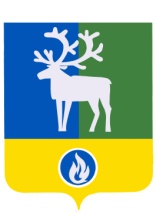 БЕЛОЯРСКИЙ РАЙОНХАНТЫ-МАНСИЙСКИЙ АВТОНОМНЫЙ ОКРУГ - ЮГРА	АДМИНИСТРАЦИЯ БЕЛОЯРСКОГО РАЙОНА	ПОСТАНОВЛЕНИЕот 18 апреля 2017 года                                  	                         	                             № 320О внесении изменения в приложение к постановлению администрации Белоярского района от 13 апреля 2011 года № 500             В соответствии со статей 9.6 Закона Ханты-Мансийского автономного округа – Югры от 11 июня 2010 года № 102-оз «Об административных правонарушениях»                 п о с т а н о в л я ю:            1. Внести в приложение «Административный регламент предоставления муниципальной услуги «Предоставление сведений из реестра муниципального имущества» к постановлению администрации Белоярского района от 13 апреля 2011 года № 500 «Об утверждении административного регламента предоставления муниципальной услуги «Предоставление информации об объектах, находящихся в муниципальной собственности» изменение, изложив подпункт 4.3.3 пункта 4.3 раздела IV в следующей редакции:	«4.3.3. В соответствии со статьей 9.6 Закона от 11 июня 2010 года № 102-оз должностные лица, муниципальные служащие уполномоченного органа, работники МФЦ несут административную ответственность за нарушение настоящего Административного регламента, выразившееся в нарушении срока регистрации запроса заявителя о предоставлении муниципальной услуги, срока предоставления муниципальной услуги, в неправомерных отказах в приеме у заявителя документов, предусмотренных для предоставления муниципальной услуги, предоставлении муниципальной услуги, исправлении допущенных опечаток и ошибок в выданных в результате предоставления муниципальной услуги документах либо нарушении установленного срока осуществления таких исправлений, в превышении максимального срока ожидания в очереди при подаче запроса о муниципальной услуги, а равно при получении результата предоставления муниципальной услуги (за исключением срока подачи запроса в МФЦ), в нарушении требований к помещениям, в которых предоставляется муниципальная услуга, к залу ожидания, местам для заполнения запросов о муниципальной услуги, информационным стендам с образцами их заполнения и перечнем документов, необходимых для предоставления муниципальной услуги (за исключением требований, установленных к помещениям МФЦ).».	2. Опубликовать настоящее постановление в газете «Белоярские вести. Официальный выпуск».            3. Настоящее постановление вступает в силу после его официального опубликования.            4. Контроль за выполнением постановления возложить на заместителя главы Белоярского района Ващука В.А.  Глава Белоярского района                                                                                        С.П.Маненков